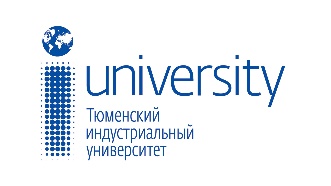 МИНИСТЕРСТВО НАУКИ И ВЫСШЕГО ОБРАЗОВАНИЯРОССИЙСКОЙ ФЕДЕРАЦИИФедеральное государственное бюджетное образовательноеучреждение высшего образования«Тюменский индустриальный университет»(Тиу)СТРОИТЕЛЬНЫЙ ИНСТИТУТ ПРОГРАММА Международного конкурса научных работ обучающихсяв рамках Международной научно-практической конференции«ИНФОРМАЦИОННЫЕ И ГРАФИЧЕСКИЕ ТЕХНОЛОГИИ В ПРОФЕССИОНАЛЬНОЙ И НАУЧНОЙ ДЕЯТЕЛЬНОСТИ» 25-26 октября 2023 г. Тюмень, 2023Секция № 1«Пути совершенствования образовательного процесса» Председатель жюри: Маликова Ольга Николаевна, доцент кафедры начертательной геометрии и графики, кандидат геолого-минералогических наук, Тюменский индустриальный университет.Члены жюри: Гульбинас Александра Сергеевна, старший преподаватель кафедры начертательной геометрии и графики, Тюменский индустриальный университет.Стаселько Оксана Леонидовна, старший преподаватель кафедры начертательной геометрии и графики, Тюменский индустриальный университет.Секретарь: Бурханова Зульфия Фарисовна, специалист 1 категории кафедры начертательной геометрии и графики, Тюменский индустриальный университет(ул. Луначарского, 2, ТИУ, корпус №  9, ауд. 409)дата и время проведения 26 октября 2023 г. 13:45 – 17:00уровень бакалавриата-специалитетаЛитвинчук Анастасия Владиславовна (Российская Федерация, г. Тюмень, ТИУ)«Повышение эффективности восприятия учебного материала с помощью видеороликов при выполнении лабораторных работ по компьютерной графике» Научный руководитель: ассистент каф. НГиГ О.В. КрасовскаяМещерова Дарина Ренатовна (Российская Федерация, г. Тюмень, ТИУ)«Введение словаря программиста как эффективный способ изучения английского языка»Научный руководитель: Канд. филол. наук, доцент каф. иностранных языковН.А. Стафеева Ольховская Владлена Сергеевна (Российская Федерация, г. Тюмень, ТИУ)«Внедрение деловой игры в образовательный процесс с целью оценки сформированности компетенций»Научный руководитель: к.техн.н., зав.каф. НГиГ Л.В. БеловаПобочий Валерия Витальевна (Российская Федерация, г. Тюмень, ТИУ)«Буктрейлер - мост между точным и прекрасным»Научный руководитель: ст. преподаватель каф. МиПИТ С.А. Абросимова Дудина Анжелика Дмитриевна (Российская Федерация, г. Тюмень, ТИУ)«Использование программы «Autodesk Fusion 360» для моделирования нового профиля крыла беспилотного летательного аппарата»Научный руководитель: ассистент каф. НГиГ А.В. Сычева Секция № 2«Информационные и графические технологии в профессиональной деятельности»Председатель жюри: Бреус Наталья Леонидовна, исполняющий обязанности заведующего базовой кафедрой АО «Мостострой-11», Тюменский индустриальный университет, кандидат экономических наук.Члены жюри: Овчинников Игорь Георгиевич, профессор, доктор технических наук, профессор базовой кафедры АО «Мостострой-11», Тюменский индустриальный университет.Разов Игорь Олегович, доцент, кандидат техн. наук, доцент базовой кафедры АО «Мостострой-11», Тюменский индустриальный университет.Секретарь: Навдужас Марина Анатольевна, специалист 2 категории базовой кафедры АО «Мостострой-11», Тюменский индустриальный университет
(ул. Луначарского, 2, ТИУ,  корпус № 9, ауд. 231)дата и время проведения 26 октября 2023 г. 10:00 – 13:00Ссылка на конференцию: https://bigbb2.tyuiu.ru/b/nxq-jiq-dwj-glmуровень бакалавриата-специалитетаБотова Алина Владимировна, Рыбакова Александра Витальевна (Российская Федерация, г. Тюмень, ТИУ)«ВЕБ-сервис по поиску кафе правильного питания для студентов» Научный руководитель: канд. пед. наук, доцент каф. иностранных языков, Н.И. СперанскаяБулыгин Сергей Антонович, Глущенко Марина Алексеевна, Кытманов Роман Евгеньевич, (Российская Федерация, г. Тюмень, ТИУ)«Особенности картографирования шума на придомовых территориях с помощью ПК АРМ «АКУСТИКА»Научный руководитель: ст. преподаватель каф. СК О.Ш. БелявскаяКосинцева Анастасия Дмитриевна, Шарафутдинова Дарья Анатольевна (Российская Федерация, г. Тюмень, ТИУ)«Интерактивная карта города как способ мотивации молодого поколения к активному образу жизни»Научный руководитель: канд. пед. наук, доцент каф. иностранных языков, Н.И. СперанскаяСазонов Александр Кириллович (Российская Федерация, г. Тюмень, ТВВИКУ)«Проектирование энерогоэффективных модульных казарм средствами Temper 3D и Renga»Научный руководитель: преподаватель Г.В. СухаревНаучный руководитель: ст. преподаватель каф. СК О.Ш. БелявскаяШевелев Андрей Александрович (Российская Федерация, г. Тюмень, ТИУ)«Разработка плагина к AUTODESK REVIT для работы с помещениями на языке программирования C#»Научный руководитель: к.т.н., доцент каф. СК Т. В. Кузьмина Секция № 3«Телекоммуникационные технологии в языковом образовании»НОМИНАЦИЯ: Цифровые технологии в изучении иностранных языковПредседатель жюри: Погорелова Светлана Давидовна, заведующий кафедрой межкультурной коммуникации, кандидат филологических наук, доцент, Тюменский индустриальный университет.Члены жюри: Медведев Павел Сергеевич, доцент кафедры межкультурной коммуникации, кандидат филологических наук, доцент, Тюменский индустриальный университет.Шакирова Татьяна Владимировна, доцент, кафедры межкультурной коммуникации, кандидат филологических наук, доцент, Тюменский индустриальный университет.Секретарь: Кочешкова Анжела Геннадьевна, ассистент кафедры межкультурной коммуникации, Тюменский индустриальный университет(ул. Луначарского, 2, ТИУ, корпус № 8/1, ауд. 463)дата и время проведения 26 октября 2023 г. 10.00 – 15.00.уровень бакалавриата-специалитетаАль Мир Закария Мохсен (Российская Федерация, г. Тюмень, ТИУ, ВИШ) «Роль телекоммуникаций в изучении иностранных языков»Научный руководитель: к.с.н., доцент Э.М. Шарипова Ароян Роман Вячеславович (Российская Федерация, г. Тюмень, ТИУ) «Искусственный интеллект в переводческой деятельности»Научный руководитель: ст. преп. каф. МК Ю. В. БутинаБелова Юлия Александровна (Российская Федерация, г. Тюмень, ТИУ) «Использование Chat GPT в академическом письме: форма плагиата или современный инструмент-помощник»Научный руководитель: ассист. каф. МК О. Н. БабушкинаБогданов Евгений Станиславович (Российская Федерация, г. Тюмень, ТИУ, ВИШ) «Развитие цифрового формата изучения иностранных языков»Научный руководитель: к.с.н., доцент Э.М. Шарипова Глебов Денис Александрович (ТИУ, Российская Федерация, г. Тюмень)«Использование мобильных приложений для изучения иностранного языка»Научный руководитель: ст. преп. каф. ин. яз. В. В. ЮдашкинаКолясникова Ксения Максимовна (Российская Федерация, г. Тюмень, ТИУ) «Использование информационно-коммуникационные технологии при обучении лексики на занятиях по иностранному языку»Научный руководитель: к.с.н., доцент Э.М. ШариповаКосов Никита Владимирович (Российская Федерация, г. Тюмень, ТИУ)«Интеграция нейросетей в языковое образование»Научный руководитель: ст. преп. каф. ин. яз. М. В. Заичко Кузнецов Роман Алексеевич (Российская Федерация, г. Тюмень, ТИУ)«Технологии и интернет-ресурсы в сфере языкового образования как результат их развития»Научный руководитель: ст. преп. каф. ин. яз. М. В. Заичко Мосина Екатерина Яновна (Российская Федерация, г. Тюмень, ТИУ)«Применение телекоммуникационных технологий в языковом образовании студентов неязыковых направлений (на примере немецкого языка)»Научный руководитель: ст. преп. каф. ин. яз. Е. А. ЭнгельПрищепова Анна Игоревна, (Российская Федерация, г. Тюмень, ТИУ)«Онлайн-платформы для изучения языков»Научный руководитель: ст. преп. каф. ин. яз. В. В. Юдашкина11. Рафейкова Анастасия Сергеевна (Российская Федерация, г. Тюмень, ТИУ) «Формирование профессиональной языковой компетенции в электронной информационно-образовательной среде»Научный руководитель: ст. преп. каф. МК Ю. В. БутинаРуссу Ольга Сергеевна (Российская Федерация, г. Тюмень, ТИУ)«Изучение языков с помощью искусcтвенного интеллекта (на примере приложений Tandem и Replika)»            Научный руководитель: ст. преп. каф. МК Н. А. ЧумановаСавранская Ульяна Евгеньевна (Российская Федерация, г. Тюмень, ТИУ) «ИКТ как мотивационный инструмент в изучении иностранного языка»Научный руководитель: асс. каф. МК О. Н. БабушкинаФурсова Екатерина Сергеевна (Российская Федерация, г. Тюмень, ТИУ)«Цифровые технологии в сфере обучения иностранным языкам для людей с инклюзивными особенностями»Научный руководитель: ст. преп. каф. ин. яз. В. В. ЮдашкинаНОМИНАЦИЯ: Язык и речь: личность, коммуникация, культураПредседатель жюри: Давыдова Ирина Викторовна, доцент кафедры межкультурной коммуникации, Тюменский индустриальный университет, кандидат педагогических наук, доцент.Члены жюри: Кораблина Марина Викторовна, доцент кафедры межкультурной коммуникации, Тюменский индустриальный университет, кандидат культурологии, доцент.Дюпина Юлия Владимировна, кандидат филологических наук, доцент кафедры межкультурной коммуникации ТИУ.Секретарь: Коваль Дарья Сергеевна, аспирант, ассистент кафедры межкультурной коммуникации, Тюменский индустриальный университет(ул. Луначарского, 2, ТИУ, корпус № 8/1, ауд. 465)дата и время проведения 26 октября 2023 г. 10.00 – 15.00.уровень бакалавриата-специалитета1.   Байнаева Лилия Анваровна (Российская Федерация, г. Тюмень, ТИУ) «Заимствования в техническом английском и русском языке»Научный руководитель: к.с.н., доцент Н. В. ОмелаенкоБутина Олеся Викторовна (Российская Федерация, г. Тюмень, ТИУ) «Единицы перевода в техническом тексте»Научный руководитель: к.ф.н., доцент А.С. ЯковлеваГизатуллина Маргарита Амировна (Российская Федерация, г. Тюмень, ТИУ)«Внедрение цифровых ресурсов в обучении профессиональной англоязычной коммуникации»Научный руководитель: ст. преп. каф. ин. яз. Г. С. ОстапченкоДворникова Екатерина Андреевна (Российская Федерация, г. Тюмень, ТИУ) «Коммуникативные жесты и их репрезентация в английском языке»Научный руководитель: к.с.н., доцент Н. В. ОмелаенкоЕгорова Ева Евгеньевна (Российская Федерация, г. Тюмень, ТИУ) «Искусственный интеллект и человек в сфере переводческой деятельности»Научный руководитель: к.п.н., доцент Н. И. СперанскаяИсламгалиев Реналь Аликович (Российская Федерация, г. Тюмень, ТИУ)«Современные способы изучения английского языка, их положительные и отрицательные стороны» Научный руководитель: ст. преп. каф. ин. яз. И. А. МедведеваКолесникова Кира Владимировна (Российская Федерация, г. Тюмень, ТИУ)«Аллитерации и ассонансы в поэзии К. Д. Бальмонта»           Научный руководитель: д.ф.н., профессор С.Ж. МакашеваМаксимова София Андреевна (Российская Федерация, г. Тюмень, ТИУ) «Языковые средства выражения эмоций в английском языке»Научный руководитель: к.с.н., доцент Н. В. ОмелаенкоМагамедхажиева Аминат Усмановна (Российская Федерация, г. Тюмень, ТИУ)«Изобразительно-выразительная роль гиперболы в стихотворении В. В. Маяковского «Необычайное приключение, бывшее с Владимиром Маяковским летом на даче»»           Научный руководитель: д.ф.н., профессор С.Ж. МакашеваСевец Софья Андреевна (Российская Федерация, г. Тюмень, ТИУ) «Интерактивные упражнения для студентов при изучении английского языка»Научный руководитель: к.ф.н., доцент Н.А. СтафееваСнигирёва Софья Даниловна (Российская Федерация, г. Тюмень, ТИУ)«Тропы как поэтическая особенность лирики С. Есенина»           Научный руководитель: д.ф.н., профессор С.Ж. Макашева Токманцева Елена Николаевна (Российская Федерация, г. Тюмень, ТИУ)«Коммуникативный потенциал мемов и его возможности в развитии образовательного бренда»            Научный руководитель: к.ф.н., доцент Е.О. Аквазба Туголбай кызы Сюзана, (Российская Федерация, г. Тюмень, ТИУ) «Анализ неологизмов английского языка, отражающих ценности современного общества (на основе хэштэгов социальной сети Instagram)»Научный руководитель: к.ф.н., доцент О. Е. Яцевич  Фёдоров Георгий Олегович (Российская Федерация, г. Тюмень, ТИУ)«Интернет-мемы как средство самостоятельного изучения английского языка»Научный руководитель: ст. преп. каф. ин. яз. В. В. ЮдашкинаЦалковский Илья Игоревич, (Российская Федерация, г. Тюмень, ТИУ) «Неологизмы в английском языке, связанные тематической доминантой «здоровье» (на основе анализа он-лайн словаря кембриджского университета)»Научный руководитель: к.ф.н., доцент О. Е. Яцевич Регламент:Публичная защита конкурсной работы – 7 минут.Дискуссия – 5 минут.